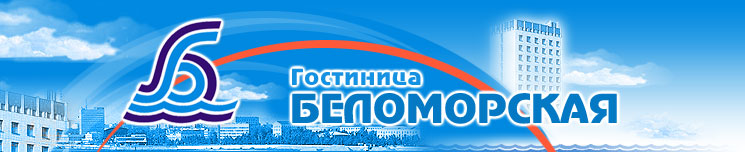 Стоимость номера (места) в суткиЕдиный расчетный час (независимо от времени поселения) – 12:00Любые виды расчета:наличный, безналичный, расчеты по банковским  картамВводятся с 15 января  2024 г.приказом Генерального директора  ООО «Гостиница «Беломорская»№ 15-0  от 15 ноября 2023 года_________________________________________________________________163060   г. Архангельск, ул.Тимме, д.3тел. (8182)  66-16-00,  тел./факс (8182) 66-14-38e-mail: belhotel@list.ru,  www.belhotel.ruКатегория номераЦена в рубляхЦена в рубляхХарактеристика номераКатегория номераПри проживании 1-го человекаПри проживании 2-х человекХарактеристика номераВысшая категория4000=4000=двухкомнатный,Кровать 160*200,телефон, телевизор,мини-бар, кондиционер,ванная комната, фен, чайная станцияЛюкс(1 номер)S номера 35 м24000=4000=двухкомнатный,Кровать 160*200,телефон, телевизор,мини-бар, кондиционер,ванная комната, фен, чайная станцияДжуниор Сюит(2 номера)S номера 25,5м23800=3800=двухкомнатный,Кровать 160*200,телефон, телевизор,холодильник, кондиционер,ванная комната, фен, чайная станцияПервая категория3500=3500=однокомнатный, кровать 160*200,телефон,телевизор, холодильник,ванная комната, фен, чайная станцияКомфорт(6 номеров)S номера-24 м23500=3500=однокомнатный, кровать 160*200,телефон,телевизор, холодильник,ванная комната, фен, чайная станцияСемейный(3 номера)S номера-24,3 м23500=3500=двухкомнатный,Кровать 160*200,телефон, телевизор,холодильник, фен, чайная станцияОдноместный стандарт(29 номеров)S номера-14,6 м23000=Однокомнатный,Кровать 140*200,фен,телефон, ТВ, холодильник, чайникДвухместный стандарт(45 номеров)S номера-24 м21600=(место)3200=Двухкомнатный,2 кровати 90*200, диван,телефон, ж/к TВ,холодильник, фен, чайникТретья категория1000=двухкомнатный,4 кровати 90*200, телефон,телевизор, фенМестов 4-ом номере(3 номера),S - 24м21000=двухкомнатный,4 кровати 90*200, телефон,телевизор, фенДополнительное место1000=Дети до 7 лет – бесплатно (без предоставления места и питания) при условии проживания с родителями в отдельном номере.Дети до 7 лет – бесплатно (без предоставления места и питания) при условии проживания с родителями в отдельном номере.Дети до 7 лет – бесплатно (без предоставления места и питания) при условии проживания с родителями в отдельном номере.Дети до 7 лет – бесплатно (без предоставления места и питания) при условии проживания с родителями в отдельном номере.